Инструкции по «Технология » 35 группа на 1.11.2021 год(6ч.)Все письменные готовые работы фотографировать и отправлять на ватсап преподавателю или электронную почту: omelkov8@mail.ruИзучить критерии оценки,просчитать количество кирпичей каждого модуля.Задание для демонстрационного экзамена по комплекту оценочной документации № _1.1_ по компетенции № 20__ «_Кирпичная кладка_»Вариант 2Задание включает в себя следующие разделы:Формат Демонстрационного экзаменаФормы участия Вид аттестацииМодули задания, критерии оценки и необходимое времяНеобходимые приложенияПродолжительность выполнения задания: __7 ч.Формат Демонстрационного экзамена: Очный Форма участия: Индивидуальная Вид аттестации: ГИА/ПромежуточнаяМодули задания, критерии оценки и необходимое времяМодули и время сведены в Таблице 1.Таблица 1.Модули с описанием работМодуль 1: Участнику необходимо выполнить кладку модуля из кирпича трех цветов (Приложение 1 к экзаменационному заданию). В ходе строительства модуля производятся общие каменные работы различной сложности, кладка кирпича горизонтально, вертикально (стоймя), наклонно. Модуль предполагает выполнение архитектурного элемента (орнамента) из кирпича. Швы модуля обрабатываются согласно заданию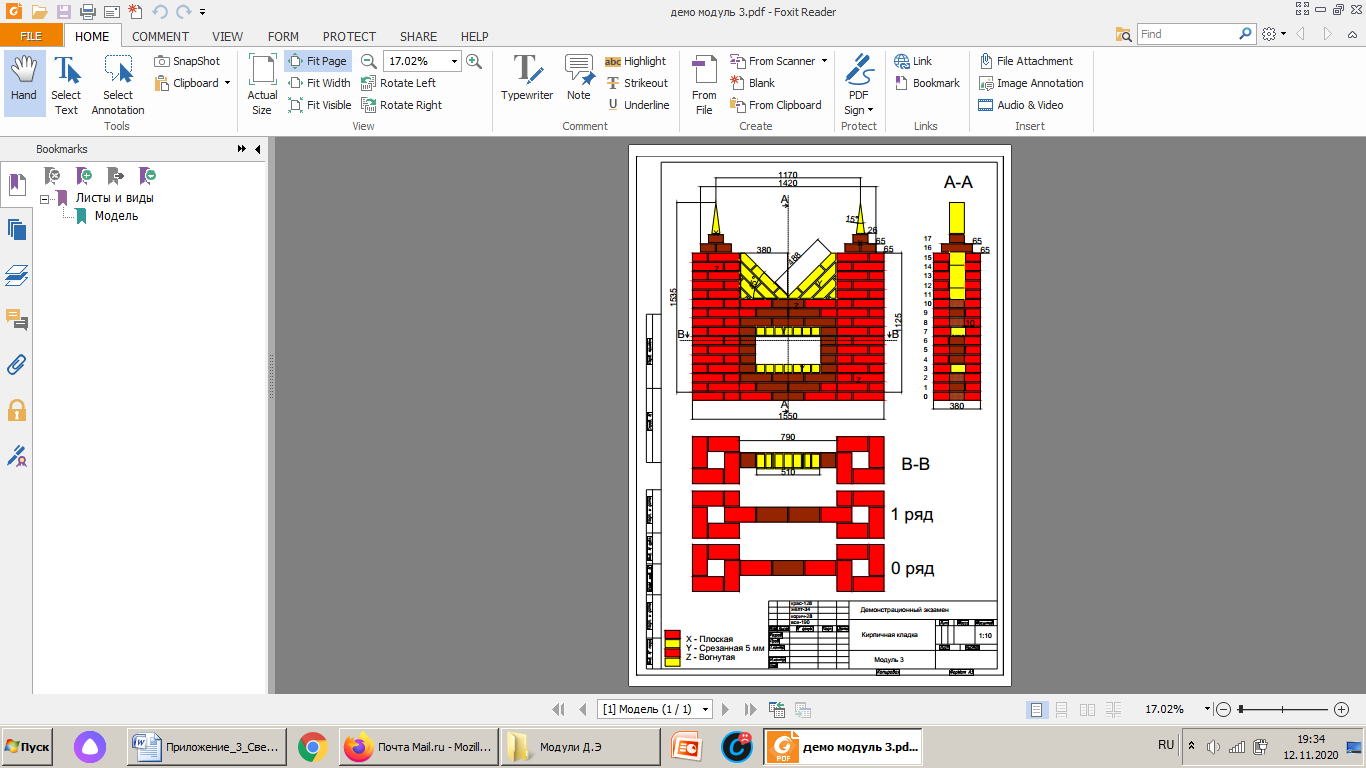 Вариант 3Задание включает в себя следующие разделы:Формат Демонстрационного экзаменаФормы участия Вид аттестацииМодули задания, критерии оценки и необходимое времяНеобходимые приложенияПродолжительность выполнения задания: __7 ч.  Формат Демонстрационного экзамена: Очный Форма участия: Индивидуальная Вид аттестации: ГИА/ПромежуточнаяМодули задания, критерии оценки и необходимое времяМодули и время сведены в Таблице 1.Таблица 1.Модули с описанием работМодуль 1Участнику необходимо выполнить кладку модуля из кирпича трех цветов (Приложение 1 к экзаменационному заданию). В ходе строительства модуля производятся общие каменные работы различной сложности, кладка кирпича горизонтально, вертикально (стоймя), наклонно. Модуль предполагает выполнение архитектурного элемента (орнамента) из кирпича. Швы модуля обрабатываются согласно заданию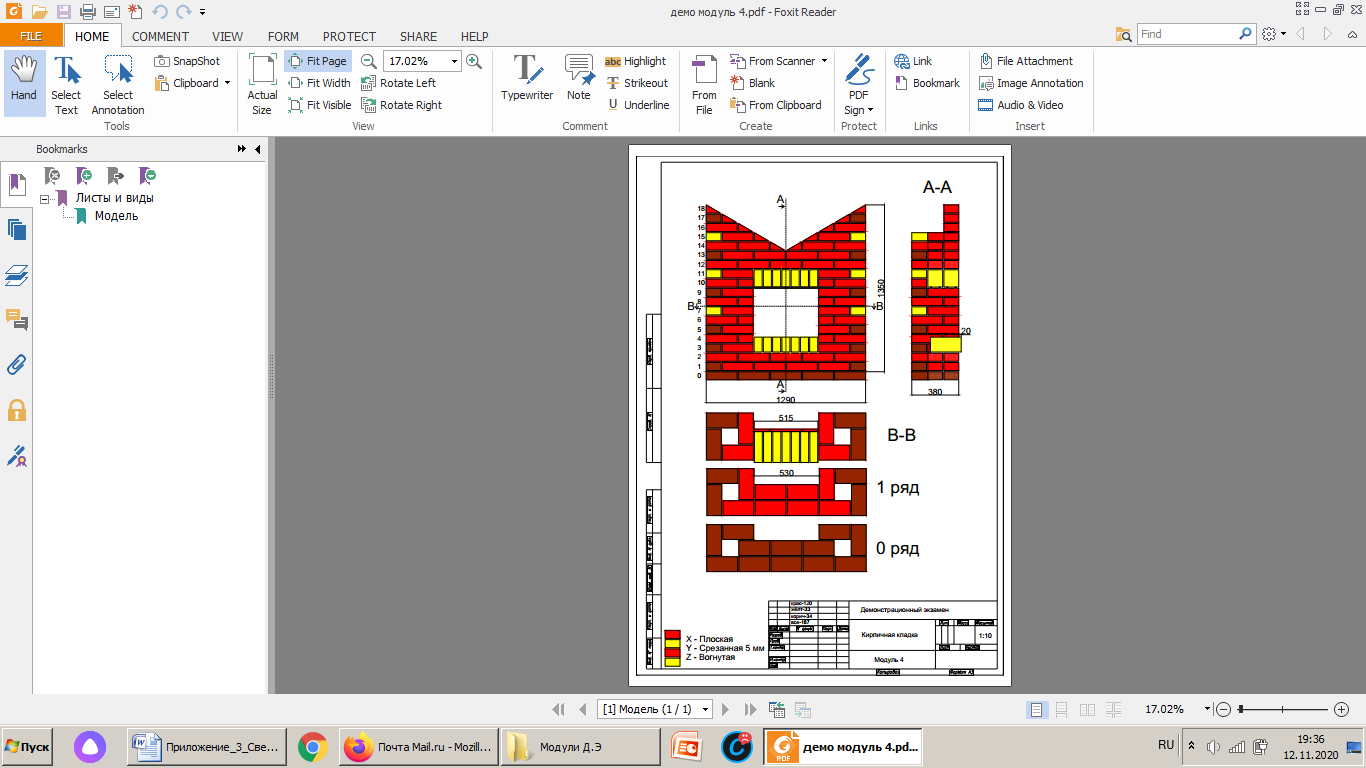 № п/пМодуль, в котором используется критерийКритерийВремя выполнения МодуляПроверяемые 
разделы WSSSБаллыБаллыБаллы№ п/пМодуль, в котором используется критерийКритерийВремя выполнения МодуляПроверяемые 
разделы WSSSСудейские ОбъективныеОбщиеМодуль 1Размеры7 466Модуль 1Горизонталь7 422Модуль 1Вертикаль7 466Модуль 1Выравнивание7 477Модуль 1Углы7 411Модуль 1Детали7 344Модуль 1Швы7 544Модуль 1Отделка7 2, 522Модуль 1Стыки7 1, 533Итого Итого Итого Итого 92635№ п/пМодуль, в котором используется критерийКритерийВремя выполнения МодуляПроверяемые 
разделы WSSSБаллыБаллыБаллы№ п/пМодуль, в котором используется критерийКритерийВремя выполнения МодуляПроверяемые 
разделы WSSSСудейские ОбъективныеОбщиеМодуль 1Размеры7 466Модуль 1Горизонталь7 422Модуль 1Вертикаль7 466Модуль 1Выравнивание7 477Модуль 1Углы7 411Модуль 1Детали7 344Модуль 1Швы7 544Модуль 1Отделка7 2, 522Модуль 1Стыки7 1, 533Итого Итого Итого Итого 92635